PROGRAM STUDENT LEARNING OUTCOMES2013       College of Letters, Arts, and Social Sciences (CLASS)       MAJOR:  SPANISH, B.A.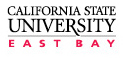           CLASS FACT (Faculty Assessment Coordinator Team)Students graduating with a B.A. in Spanish from Cal State East Bay will be able to:Students graduating with a B.A. in Spanish from Cal State East Bay will be able to:I.L.O Alignment1express themselves with sufficient accuracy and clarity to carry on conversations in Spanish with native speakers and to give oral presentations appropriate to the Undergraduate level;2. Communication2express themselves in the written language with a fair amount of sophistication, integrating research information into written assignments while giving adequate credit to the sources of information used;1. Thinking and Reasoning, 2. Communication3be familiar with the major writers, periods, and genres of Spanish and/or Spanish American literature (Spain, Mexico, Central America, the Caribbean, South America, and other Spanish speaking regions throughout the world). The students should be able to relate the works and genres to the socio-historical context in which they developed; and2. Communication, 6. Specialized Education4demonstrate that they have acquired knowledge of the cultural diversity of literatures in the Spanish-speaking world while developing an appreciation of the Spanish and/or Spanish American cultural contributions to the body of universal culture such as literature, art, music, cinema, and history.3. Diversity,4. Collaboration